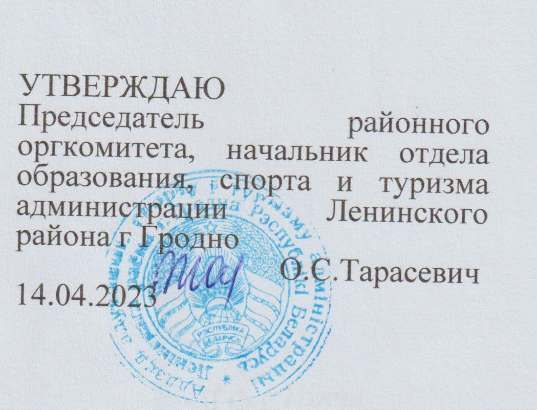 Районная олимпиада для учащихся II ступени общего среднего образования по учебным предметам «Всемирная история» и «История Беларуси»2022 – 2023 учебный год6 КЛАССІ. Заполните таблицу «Раннее Возрождение»    - 27 б.ІІ. Прочитайте отрывок из литературного произведения и ответьте на вопросы, использовав для этого предложенный текст   23 б.«И всюду сидят (...) 1. Все эти замки – гнёзда ненасытных коршунов. Отсюда божие пилигримы (пилигримы – путешественники по разным странам), неся крест и меч, ходят в походы на эстов, на латгалов. Сюда они возвращаются, сгоняя пленных женщин и детей, свозя награбленное добро. В самом устье они наступили на горло Двине, славному полоцкому Рубону, и Вячке временами кажется, что любимая река задыхается, чернеет и вот-вот исчезнет под землёй, только бы не видеть издевательств и насилия, что поселились на её берегах. Испокон веков была Двина (...) 2 водным ходом в Варяжское море, к северным людям – урманам. Латгалы, селы и ливы селились вдоль неё. Они ещё были язычниками и платили (...) 2 князьям дань. Их старейшины и купцы всё чаще принимали (...) 3 веру, не забывая, правда, и своих местных богов. Какой же злой ветер пригнал сюда корабли (...) 1?     (...) 1 приплыли с крестами, спрятав на первых порах мечи под сутаны (сутаны –одежда священников одной их христианских религий). И на этих  берегах, в этих лесах и полях «римский крест столкнулся с крестом славянским» О ком рассказывает отрывок, называя этих людей ненасытными коршунами (цифра 1)?Кто такие эсты, латгалы, селы, ливы?Что означают слова «в самом устье они наступили на горло Двине»?Что автор называет славным полоцким Рубоном?Кто такой Вячка,о котором идёт речь в отрывке?Чьим «водным ходом в Варяжское море» была Двина? Кому платили дань латгалы, селы и ливы (цифра 2)Какое море называется в тексте Варяжским?Как называется древний торговый путь, который автор зовёт «водным ходом в Варяжское море»Какую веру всё чаще принимали купцы и старейшины язычников (цифра 3)Что означают слова «римский крест столкнулся с крестом славянским»?ІІІ. Рассмотрите иллюстрацию и ответьте на вопросы.  28 б.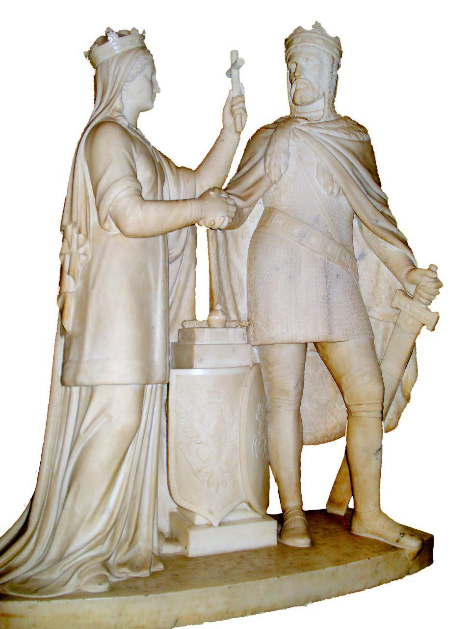 1.	Назовите событие, которому посвящён показанный  памятник. 2.	В каком году произошло данное событие?3.	Назовите показанных исторических личностей с их титулами.4.	Перечислите причины названного вами события.5.	Какие детали памятника про какие условия соглашения между сторонами говорят. Ответ оформите так: деталь памятника – условие соглашения. 6.	Назовите положительные и отрицательные итоги данного события.ІV. Назовите исторических личностей по описанию.  7б. V. Соотнесите имена великих князей литовских с населёнными пунктами.      Ответ оформите ключами. Пример: 1А2Б3В и т.д.           6б.VІ. Дайте ответы на вопросы  решив примеры.Какой документ был принят через 28 лет после Кревской унии? Какая битва произошла через 14 лет после подписания Кревской унии? Какое соглашение было подписано через 7 лет после Кревской унии?Какой документ был издан через 83 года после Кревской унии?VІІ. Назовите понятия по определению.1.Надел земли, который давался за выполнение службы, в основном военной и передавался по наследству. 2.Высший представительный орган власти, впервые образован в Англии в XIII в. 3.Предприятие, основанное на разделении труда и ручном производстве. 4.Народное собрание на Руси, на котором обсуждались и решались государственные и общественные дела. 5.Сборник законов, созданный в Российском государстве по инициативе великого князя, царя.ВопросыОтветыВремяМесто зарожденияОсновные причины возникновенияКак позднее назовут людей, которые стали особенно цениться в эпоху Раннего Возрождения? Эти люди занимались умственным трудом.Каким представлялся идеал общественного устройства в эпоху Раннего Возрождения?Каковы были главные характерные черты эпохи Раннего Возрождения?О какой из черт Возрождения свидетельствуют следующие высказывания из «Книги о хороших обычаях», написанной в XIV в.:«Кто слишком долго спит – теряет время. Всегда трудись, чтобы получить выгоду»Кто из деятелей Возрождения был приговорён к смерти, бежал, писал свои стихи и поэмы в изгнании. Он назвал свой главный труд – «Комедия»Этот мастер скульптурного портрета деньги хранил в корзине, подвешенной у двери мастерской, откуда приятели и ученики брали, сколько им было нужно. Кто он?Главное его творение – купол собора Санта Мария дель Фьоре во Флоренции, над которым он проработал 18 лет. Назовите его.Во время паломничества в Иерусалим эта просветительница встречалась с византийским императором. Переписывала церковные книги, а доходы от их продажи отдавала бедным.В конце жизни её звали Анастасия. Одно время она носила имя Горислава. Но самым известным является её первое имя. Назовите его.Один из самых известных воинов средневековья, но погиб не в бою. Был предательски убит. Его по праву называют «щитом Понеманья»Сначала он сообразил сделать отдельные подвижные буквы. Теперь он мог составить страницу, рассыпать её и составить новую. Постепенно он приходит к мысли отливать буквы в форме. В 1445 г. он отпечатал богослужебную книгу и астрономический календарь.Этот король подписал Великую хартию вольностейЭтот папа Римский сумел в ХІІІ в. подчинить себе монархов многих стран Западной Европы. В его власти было запретить войну или призвать к войнеОн был священником, ректором университета, одним из самых известных и влиятельных людей в Праге, но был обвинён в ереси и сожжён на костре 1. Миндовг2. Витень3. Гедимин4. Ольгерд5. Кейстут6. ВитовтА. ВильноБ. ТрокиВ. ПолоцкГ. ВитебскД. ОстровоЕ. Новогрудок